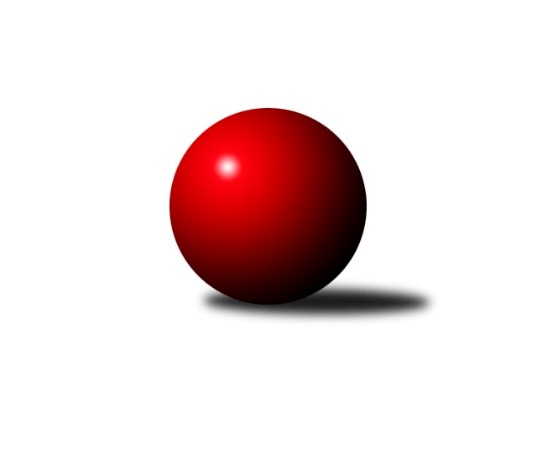 Č.5Ročník 2018/2019	19.10.2018Nejlepšího výkonu v tomto kole: 2590 dosáhlo družstvo: TJ Sokol Husovice DJihomoravský KP2 sever B 2018/2019Výsledky 5. kolaSouhrnný přehled výsledků:KK Mor.Slávia Brno G	- TJ Slovan Ivanovice n/H 	6:2	2569:2373	9.0:3.0	15.10.KK Orel Telnice B	- KK Brno Židenice B	3:5	2303:2387	6.0:6.0	17.10.SKK Veverky Brno B	- KK Orel Ivančice B	6:2	2396:2348	7.0:5.0	19.10.TJ Sokol Husovice D	- TJ Sokol Brno IV B	5:3	2590:2477	7.0:5.0	19.10.TJ Sokol Husovice D	- TJ Slovan Ivanovice n/H 	7:1	2747:2432	9.0:3.0	10.10.Tabulka družstev:	1.	TJ Sokol Husovice D	5	5	0	0	29.0 : 11.0 	40.0 : 20.0 	 2601	10	2.	KK Mor.Slávia Brno G	5	3	1	1	28.0 : 12.0 	41.0 : 19.0 	 2427	7	3.	KK Orel Ivančice B	5	3	1	1	21.5 : 18.5 	31.0 : 29.0 	 2437	7	4.	TJ Sokol Brno IV B	5	3	0	2	28.0 : 12.0 	35.0 : 25.0 	 2553	6	5.	KK Brno Židenice B	5	2	0	3	20.0 : 20.0 	27.5 : 32.5 	 2435	4	6.	KK Orel Telnice B	5	1	0	4	13.0 : 27.0 	24.5 : 35.5 	 2322	2	7.	TJ Slovan Ivanovice n/H	5	1	0	4	12.5 : 27.5 	25.0 : 35.0 	 2424	2	8.	SKK Veverky Brno B	5	1	0	4	8.0 : 32.0 	16.0 : 44.0 	 2188	2Podrobné výsledky kola:	 KK Mor.Slávia Brno G	2569	6:2	2373	TJ Slovan Ivanovice n/H 	Martina Hájková	 	 198 	 209 		407 	 1:1 	 391 	 	200 	 191		Bohuslav Orálek	Miroslav Oujezdský	 	 202 	 216 		418 	 1:1 	 430 	 	196 	 234		Petr Pokorný	Anna Kalasová	 	 197 	 238 		435 	 2:0 	 373 	 	181 	 192		Jan Kučera	Jan Bernatík	 	 200 	 225 		425 	 2:0 	 373 	 	199 	 174		Pavel Lasovský	Martin Večerka	 	 200 	 202 		402 	 1:1 	 411 	 	227 	 184		Radomír Břoušek	Štěpán Kalas	 	 242 	 240 		482 	 2:0 	 395 	 	206 	 189		Milan Svobodníkrozhodčí: vedoucí družstevNejlepší výkon utkání: 482 - Štěpán Kalas	 KK Orel Telnice B	2303	3:5	2387	KK Brno Židenice B	Jaroslava Hrazdírová	 	 208 	 216 		424 	 2:0 	 393 	 	205 	 188		Vladimír Malý	Robert Ondrůj	 	 202 	 193 		395 	 0:2 	 436 	 	225 	 211		Miroslav Hoffmann	Marta Hrdličková	 	 123 	 132 		255 	 0:2 	 387 	 	205 	 182		Jan Tichák	Jiří Hrazdíra st.	 	 181 	 195 		376 	 1:1 	 398 	 	222 	 176		Miroslav Korbička	Milan Doušek	 	 215 	 214 		429 	 2:0 	 382 	 	207 	 175		Petr Kotzian	Robert Zajíček	 	 192 	 232 		424 	 1:1 	 391 	 	203 	 188		Pavel Suchanrozhodčí: VDNejlepší výkon utkání: 436 - Miroslav Hoffmann	 SKK Veverky Brno B	2396	6:2	2348	KK Orel Ivančice B	Eugen Olgyai	 	 197 	 188 		385 	 0:2 	 429 	 	220 	 209		Martin Zimmermann	Jaromíra Čáslavská	 	 202 	 191 		393 	 2:0 	 377 	 	192 	 185		Kateřina Nešpůrková	Jana Večeřová	 	 193 	 199 		392 	 1:1 	 367 	 	202 	 165		Barbora Laštůvková	Vladimír Polách	 	 204 	 212 		416 	 2:0 	 379 	 	202 	 177		Petr Kremláček	František Uher	 	 185 	 195 		380 	 0:2 	 390 	 	191 	 199		Karel Otruba	Jaroslav Herůdek	 	 224 	 206 		430 	 2:0 	 406 	 	204 	 202		František Zemekrozhodčí: V DNejlepší výkon utkání: 430 - Jaroslav Herůdek	 TJ Sokol Husovice D	2590	5:3	2477	TJ Sokol Brno IV B	Petr Trusina	 	 246 	 210 		456 	 2:0 	 386 	 	181 	 205		Milan Krejčí	Karel Gabrhel	 	 211 	 225 		436 	 0:2 	 451 	 	219 	 232		Jiří Smutný	Robert Pacal	 	 194 	 199 		393 	 0:2 	 420 	 	215 	 205		Zdeněk Holoubek	Jan Veselovský	 	 217 	 216 		433 	 2:0 	 387 	 	195 	 192		Libuše Janková	Jaromír Šula	 	 213 	 208 		421 	 1:1 	 444 	 	239 	 205		Rudolf Zouhar	Jiří Trávníček	 	 220 	 231 		451 	 2:0 	 389 	 	200 	 189		Petr Komárekrozhodčí: Krejčí ZdenekNejlepší výkon utkání: 456 - Petr Trusina	 TJ Sokol Husovice D	2747	7:1	2432	TJ Slovan Ivanovice n/H 	Jiří Trávníček	 	 200 	 237 		437 	 1:1 	 420 	 	212 	 208		Petr Pokorný	Petr Trusina	 	 213 	 221 		434 	 0:2 	 446 	 	223 	 223		Zdeněk Machala	Robert Pacal	 	 217 	 221 		438 	 2:0 	 396 	 	199 	 197		Jan Kučera	Jan Veselovský	 	 254 	 235 		489 	 2:0 	 422 	 	211 	 211		Radomír Břoušek	Jaromír Šula	 	 252 	 245 		497 	 2:0 	 355 	 	164 	 191		Ferdinand Pokorný	Martin Sedlák	 	 210 	 242 		452 	 2:0 	 393 	 	203 	 190		Milan Svobodníkrozhodčí: Krej4í ZdenekNejlepší výkon utkání: 497 - Jaromír ŠulaPořadí jednotlivců:	jméno hráče	družstvo	celkem	plné	dorážka	chyby	poměr kuž.	Maximum	1.	Martin Sedlák 	TJ Sokol Husovice D	451.33	293.0	158.3	2.7	3/3	(458)	2.	Rudolf Zouhar 	TJ Sokol Brno IV B	442.38	298.1	144.3	5.8	4/4	(451)	3.	Jaromír Šula 	TJ Sokol Husovice D	442.22	298.7	143.6	3.8	3/3	(497)	4.	Jiří Smutný 	TJ Sokol Brno IV B	442.13	297.1	145.0	6.3	4/4	(471)	5.	Karel Gabrhel 	TJ Sokol Husovice D	436.75	300.8	136.0	8.5	2/3	(442)	6.	Zdeněk Machala 	TJ Slovan Ivanovice n/H 	435.33	300.3	135.0	7.7	3/4	(451)	7.	Jan Veselovský 	TJ Sokol Husovice D	435.22	305.2	130.0	6.1	3/3	(489)	8.	Miroslav Hoffmann 	KK Brno Židenice B	434.38	309.5	124.9	5.8	4/4	(451)	9.	Jiří Trávníček 	TJ Sokol Husovice D	429.11	296.9	132.2	5.6	3/3	(460)	10.	Petr Pokorný 	TJ Slovan Ivanovice n/H 	427.33	312.7	114.7	12.7	3/4	(432)	11.	Petr Trusina 	TJ Sokol Husovice D	426.33	293.7	132.7	7.8	3/3	(456)	12.	Martin Zimmermann 	KK Orel Ivančice B	425.67	295.3	130.3	5.0	3/4	(429)	13.	Jiří Toman 	KK Orel Ivančice B	425.00	291.7	133.3	7.0	3/4	(454)	14.	Libuše Janková 	TJ Sokol Brno IV B	423.88	292.1	131.8	4.6	4/4	(448)	15.	Zdeněk Holoubek 	TJ Sokol Brno IV B	423.50	289.0	134.5	7.9	4/4	(438)	16.	Radomír Břoušek 	TJ Slovan Ivanovice n/H 	419.67	289.0	130.7	6.0	3/4	(426)	17.	Petr Komárek 	TJ Sokol Brno IV B	419.33	281.3	138.0	9.3	3/4	(436)	18.	Jan Bernatík 	KK Mor.Slávia Brno G	415.56	280.4	135.1	6.0	3/3	(433)	19.	Štěpán Kalas 	KK Mor.Slávia Brno G	415.33	293.1	122.2	8.1	3/3	(482)	20.	Vladimír Malý 	KK Brno Židenice B	414.75	288.3	126.5	8.0	4/4	(437)	21.	Robert Pacal 	TJ Sokol Husovice D	410.83	286.8	124.0	8.0	2/3	(438)	22.	Jan Tichák 	KK Brno Židenice B	410.67	292.7	118.0	10.0	3/4	(426)	23.	Milan Doušek 	KK Orel Telnice B	410.11	290.7	119.4	9.7	3/3	(429)	24.	Zdeněk Ondráček 	KK Mor.Slávia Brno G	409.83	296.2	113.7	10.3	3/3	(443)	25.	Robert Zajíček 	KK Orel Telnice B	409.67	274.4	135.2	6.2	3/3	(424)	26.	Milan Krejčí 	TJ Sokol Brno IV B	408.38	286.6	121.8	9.6	4/4	(453)	27.	Anna Kalasová 	KK Mor.Slávia Brno G	405.56	291.4	114.1	8.3	3/3	(435)	28.	Jaroslava Hrazdírová 	KK Orel Telnice B	405.50	286.8	118.7	6.7	2/3	(424)	29.	Bohuslav Orálek 	TJ Slovan Ivanovice n/H 	403.50	282.0	121.5	9.7	3/4	(427)	30.	Robert Ondrůj 	KK Orel Telnice B	402.25	276.5	125.8	6.3	2/3	(412)	31.	Miroslav Oujezdský 	KK Mor.Slávia Brno G	401.83	294.3	107.5	11.7	3/3	(441)	32.	Kateřina Nešpůrková 	KK Orel Ivančice B	395.75	278.0	117.8	10.5	4/4	(416)	33.	Eugen Olgyai 	SKK Veverky Brno B	394.67	275.4	119.2	9.1	3/3	(418)	34.	Ferdinand Pokorný 	TJ Slovan Ivanovice n/H 	393.83	285.8	108.0	12.8	3/4	(448)	35.	Petr Kremláček 	KK Orel Ivančice B	392.50	276.0	116.5	11.3	4/4	(419)	36.	Jan Kučera 	TJ Slovan Ivanovice n/H 	391.75	284.5	107.3	11.8	4/4	(415)	37.	Milan Svobodník 	TJ Slovan Ivanovice n/H 	388.00	274.3	113.7	10.3	3/4	(395)	38.	František Zemek 	KK Orel Ivančice B	387.50	277.7	109.8	11.2	3/4	(406)	39.	Jiří Hrazdíra  st.	KK Orel Telnice B	384.83	270.3	114.5	9.8	2/3	(412)	40.	Martina Hájková 	KK Mor.Slávia Brno G	382.00	274.0	108.0	14.5	2/3	(407)	41.	Vladimír Polách 	SKK Veverky Brno B	381.44	271.1	110.3	10.7	3/3	(416)	42.	Karel Krajina 	SKK Veverky Brno B	376.50	266.5	110.0	11.0	2/3	(394)	43.	Petr Kotzian 	KK Brno Židenice B	369.25	268.8	100.5	12.3	4/4	(384)	44.	Jaromíra Čáslavská 	SKK Veverky Brno B	369.17	266.2	103.0	12.5	2/3	(410)	45.	Lukáš Trchalík 	KK Orel Telnice B	368.50	272.5	96.0	11.5	2/3	(379)	46.	Jaroslav Herůdek 	SKK Veverky Brno B	364.44	270.4	94.0	14.0	3/3	(430)	47.	Dominik Dokoupil 	KK Orel Telnice B	361.33	268.3	93.0	15.0	3/3	(366)	48.	Jana Večeřová 	SKK Veverky Brno B	352.00	248.2	103.8	14.0	3/3	(396)	49.	Marta Hrdličková 	KK Orel Telnice B	299.25	215.3	84.0	20.0	2/3	(321)		Martin Bublák 	KK Orel Ivančice B	474.00	317.5	156.5	4.5	2/4	(497)		Filip Žažo 	KK Mor.Slávia Brno G	433.00	293.0	140.0	4.0	1/3	(433)		Jiří Krev 	KK Brno Židenice B	427.75	295.8	132.0	8.5	2/4	(433)		František Hrazdíra 	KK Orel Telnice B	425.00	315.0	110.0	8.0	1/3	(425)		Štefan Pataki 	TJ Slovan Ivanovice n/H 	418.50	299.5	119.0	12.0	2/4	(425)		Petr Žažo 	KK Mor.Slávia Brno G	403.00	306.0	97.0	15.0	1/3	(403)		Martin Večerka 	KK Mor.Slávia Brno G	402.50	289.5	113.0	10.5	1/3	(403)		Vladimír Ryšavý 	KK Brno Židenice B	401.00	275.5	125.5	9.5	2/4	(457)		Karel Otruba 	KK Orel Ivančice B	398.50	291.0	107.5	12.0	2/4	(407)		Jakub Kovář 	KK Orel Ivančice B	398.00	286.0	112.0	7.0	1/4	(398)		Petr Vaňura 	KK Brno Židenice B	397.50	292.0	105.5	12.0	2/4	(424)		Pavel Šmarda 	KK Orel Ivančice B	396.25	275.3	121.0	10.8	2/4	(419)		Pavel Suchan 	KK Brno Židenice B	395.00	287.0	108.0	9.0	2/4	(399)		Miroslav Korbička 	KK Brno Židenice B	385.50	266.5	119.0	5.5	2/4	(398)		Božena Otrubová 	KK Orel Ivančice B	383.00	269.0	114.0	10.0	1/4	(383)		Zdeněk Čepička 	TJ Slovan Ivanovice n/H 	380.50	270.5	110.0	9.0	2/4	(408)		František Uher 	SKK Veverky Brno B	377.50	272.0	105.5	13.5	1/3	(380)		Pavel Lasovský 	TJ Slovan Ivanovice n/H 	373.00	260.0	113.0	9.0	1/4	(373)		Barbora Laštůvková 	KK Orel Ivančice B	367.00	275.0	92.0	14.0	1/4	(367)		Milan Grombiřík 	SKK Veverky Brno B	276.00	203.0	73.0	27.0	1/3	(276)Sportovně technické informace:Starty náhradníků:registrační číslo	jméno a příjmení 	datum startu 	družstvo	číslo startu7077	Miroslav Hoffmann	17.10.2018	KK Brno Židenice B	5x12834	Pavel Suchan	17.10.2018	KK Brno Židenice B	2x20836	Robert Pacal	19.10.2018	TJ Sokol Husovice D	4x15159	Petr Trusina	19.10.2018	TJ Sokol Husovice D	6x12852	Jaromír Šula	19.10.2018	TJ Sokol Husovice D	6x25625	Vladimír Polách	19.10.2018	SKK Veverky Brno B	6x23389	Jaromíra Čáslavská	19.10.2018	SKK Veverky Brno B	5x20892	Robert Zajíček	17.10.2018	KK Orel Telnice B	5x20691	Robert Ondrůj	17.10.2018	KK Orel Telnice B	3x9239	Rudolf Zouhar	19.10.2018	TJ Sokol Brno IV B	5x23249	Martin Večerka	15.10.2018	KK Mor.Slávia Brno G	3x6703	Anna Kalasová	15.10.2018	KK Mor.Slávia Brno G	5x6698	Štěpán Kalas	15.10.2018	KK Mor.Slávia Brno G	5x6712	Martina Hájková	15.10.2018	KK Mor.Slávia Brno G	3x23152	Kateřina Nešpůrková	19.10.2018	KK Orel Ivančice B	4x16720	Libuše Janková	19.10.2018	TJ Sokol Brno IV B	5x12187	Jan Tichák	17.10.2018	KK Brno Židenice B	3x14021	Ferdinand Pokorný	10.10.2018	TJ Slovan Ivanovice n/H 	4x19900	František Uher	19.10.2018	SKK Veverky Brno B	3x19882	Jiří Smutný	19.10.2018	TJ Sokol Brno IV B	5x6982	Zdeněk Machala	10.10.2018	TJ Slovan Ivanovice n/H 	3x25015	Jana Pavlů	19.10.2018	SKK Veverky Brno B	4x6660	Jan Veselovský	19.10.2018	TJ Sokol Husovice D	5x24845	Petr Kremláček	19.10.2018	KK Orel Ivančice B	5x6801	Jaroslav Herůdek	19.10.2018	SKK Veverky Brno B	6x6810	Eugen Olgyai	19.10.2018	SKK Veverky Brno B	7x8408	Milan Krejčí	19.10.2018	TJ Sokol Brno IV B	5x7647	Zdeněk Holoubek	19.10.2018	TJ Sokol Brno IV B	5x19433	Milan Doušek	17.10.2018	KK Orel Telnice B	5x22332	Jaroslava Prokešová	17.10.2018	KK Orel Telnice B	4x19436	Jiří Hrazdíra st.	17.10.2018	KK Orel Telnice B	4x22263	Martin Zimmermann	19.10.2018	KK Orel Ivančice B	3x7483	František Zemek	19.10.2018	KK Orel Ivančice B	4x24363	Martin Sedlák	10.10.2018	TJ Sokol Husovice D	3x24341	Karel Otruba	19.10.2018	KK Orel Ivančice B	2x16346	Miroslav Oujezdský	15.10.2018	KK Mor.Slávia Brno G	5x21472	Bohuslav Orálek	15.10.2018	TJ Slovan Ivanovice n/H 	4x22845	Jan Kučera	15.10.2018	TJ Slovan Ivanovice n/H 	4x14017	Radomír Břoušek	15.10.2018	TJ Slovan Ivanovice n/H 	3x16456	Pavel Lasovský	15.10.2018	TJ Slovan Ivanovice n/H 	1x14019	Milan Svobodník	15.10.2018	TJ Slovan Ivanovice n/H 	3x14023	Petr Pokorný	15.10.2018	TJ Slovan Ivanovice n/H 	3x11395	Vladimír Malý	17.10.2018	KK Brno Židenice B	4x7081	Petr Kotzian	17.10.2018	KK Brno Židenice B	4x10549	Jan Bernatík	15.10.2018	KK Mor.Slávia Brno G	7x10147	Jiří Trávníček	19.10.2018	TJ Sokol Husovice D	6x18662	Petr Komárek	19.10.2018	TJ Sokol Brno IV B	4x9404	Miroslav Korbička	17.10.2018	KK Brno Židenice B	4x21189	Karel Gabrhel	19.10.2018	TJ Sokol Husovice D	3x
Hráči dopsaní na soupisku:registrační číslo	jméno a příjmení 	datum startu 	družstvo	24531	Barbora Laštůvková	19.10.2018	KK Orel Ivančice B	Program dalšího kola:6. kolo22.10.2018	po	19:00	TJ Slovan Ivanovice n/H  - SKK Veverky Brno B	23.10.2018	út	17:00	KK Brno Židenice B - KK Mor.Slávia Brno G	23.10.2018	út	18:00	KK Orel Ivančice B - TJ Sokol Husovice D	25.10.2018	čt	17:00	TJ Sokol Brno IV B - KK Orel Telnice B	Nejlepší šestka kola - absolutněNejlepší šestka kola - absolutněNejlepší šestka kola - absolutněNejlepší šestka kola - absolutněNejlepší šestka kola - dle průměru kuželenNejlepší šestka kola - dle průměru kuželenNejlepší šestka kola - dle průměru kuželenNejlepší šestka kola - dle průměru kuželenNejlepší šestka kola - dle průměru kuželenPočetJménoNázev týmuVýkonPočetJménoNázev týmuPrůměr (%)Výkon1xŠtěpán KalasMS Brno G4822xŠtěpán KalasMS Brno G119.164821xPetr TrusinaHusovice D4562xMiroslav HoffmannŽidenice B114.264362xJiří TrávníčekHusovice D4511xMilan DoušekTelnice B112.434293xJiří SmutnýBrno IV B4512xJaroslava HrazdírováTelnice B111.124244xRudolf ZouharBrno IV B4441xRobert ZajíčekTelnice B111.124242xKarel GabrhelHusovice D4361xPetr TrusinaHusovice D109.16456